                          Утверждаю         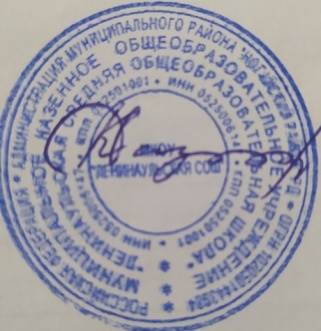 Директор МКОУ «Ленинаульская СОШ»________________________Аккишиева К.К.«_23 август  2020г.График работы педагога – библиотекаря МКОУ «Ленинаульская СОШ»Асманбетовой К.Э. на 2020/2021 уч.г.График работы педагога – библиотекаря МКОУ «Ленинаульская СОШ»Асманбетовой К.Э. на 2020/2021 уч.г.Дни неделиЧасы работыПонедельник 9.00-13.00Вторник 9.00-13.00Среда Методический деньЧетверг 9.00-13.00Пятница 9.00-13.00Суббота 9.00-13.00Итого 20 часов